KẾ HOẠCH BÀI DẠY I/ YÊU CẦU CẦN ĐẠT.- Bước đầu đọc được tên nốt và lời ca bài đọc nhạc Ban nhạc Đô – Rê – Mi. Biết đọc nhạc kết hợp nhạc đệm và đọc nhạc theo kí hiệu bàn tay kết hợp vận động theo nhịp.- Thưởng thức bài hát “Những bông hoa những bài ca” để biết thêm được tình yêu thương đối với Thầy cô giáo.- Giáo dục tình yêu đối với thầy cô, bạn bè và mái trường.II/ ĐỒ DÙNG DẠY HỌC1/ Giáo viên- Sách giáo khoa, đồ dùng, tranh ảnh- Đàn, máy tính, máy chiếu, trợ giảng, file nhạc…để tổ chức các hoạt động-  Trình chiếu Powerpoint/ Đàn phím điện tử  – Loa Bleutooth – nhạc hát, nhạc đệm.2/ Học sinh- Sách giáo khoa Âm nhạc lớp 1- Nhạc cụ gõ hoặc nhạc cụ gõ tự tạo.III/ CÁC HOẠT ĐỘNG DẠY HỌCIV/ ĐIỀU CHỈNH SAU BÀI DẠY................................................................................................................................. ....................................................................................................................................................................................................................................................................................................................................................................................................................................................................................................................................KẾ HOẠCH BÀI DẠYI/ YÊU CẦU CẦN ĐẠT:- Học sinh biết đọc bài đọc nhạc theo kí hiệu bàn tay kết hợp gõ đệm và vận động cơ thể; Nêu được tên bài hát, tên tác giả sau khi nghe nhạc- Học sinh biết vận dụng kiến thức để đọc được cao độ trường độ bài đọc nhạc số 2 theo kí hiệu bàn tay và biết gõ đệm bài đọc nhạc, kết hợp vận động cơ thể.- Học sinh thể hiện được âm nhạc, hình thành cho các em tình cảm và cảm nhận được tính chất vui tươi và biết thể hiện cảm xúc khi nghe bài hát Vui đến trường.HS cảm nhận được về nhịp 2/4, tiết tấu và nhịp độ nhanh chậm trong âm nhạc thông qua bài hát, bài đọc nhạc; Hình thành cho các em tình yêu Âm nhạc.Qua bài hát giúp các em HS thêm yêu các làn điệu dân ca, yêu các nhạc cụ dân tộc; Giáo dục các em tình yêu đối với môn Âm nhạc. Cảm nhận được vẻ đẹp của âm thanh.II/ ĐỒ DÙNG DẠY HỌC1/ Giáo viên- Sách giáo khoa, đồ dùng, tranh ảnh, sách giáo viên.- Đàn, máy tính, máy chiếu, trợ giảng, các file âm thanh học liệu đính kèm.- Nhạc cụ đệm cho bài hát: Thanh phách, trống nhỏ, Song loan2/ Học sinh- Sách giáo khoa Âm nhạc lớp 2- Nhạc cụ gõ: Thanh phách ( hoặc nhạc cụ gõ tự tạo).III/ CÁC HOẠT ĐỘNG DẠY HỌCIV/ ĐIỀU CHỈNH SAU BÀI DẠY................................................................................................................................. ....................................................................................................................................................................................................................................................................................................................................................................................................................................................................................................................................KẾ HOẠCH BÀI DẠYI/ YÊU CẦU CẦN ĐẠT:- Học sinh thực hiện được: Nhớ được tên bài hát, tên tác giả bài Vui đến trường.– HS cảm nhận được sắc thái vui tươi, rộn ràng của bài hát.+ Nhớ được tên các nốt nhạc, kí hiệu bàn tay, giai điệu.- Học sinh vận dụng được: + Đọc được cao độ, trường độ bài đọc nhạc kết hợp thực hiện kí hiệu bàn tay. Biết vỗ tay, gõ đệm theo phách bài đọc nhạc số 2.+ Lắng nghe và phối hợp với bạn/ nhóm khi đọc nhạc và vận động theo bài hát.- Học sinh có cơ hội hình thành, phát triển ( phẩm chất, năng lực):+ Có kỹ năng làm việc nhóm, tổ, cá nhân.+ Hình thành cho học sinh một số kỹ năng hát ( hát rõ lời, đồng đều ,lấy hơi)- Biết hát kết hợp các hình thức gõ đệm theo phách.- Qua bài hát giáo dục học sinh yêu thiên nhiên, tình bạn, quý trọng thầy cô giáo.II/ ĐỒ DÙNG DẠY HỌC1/ Giáo viên- Sách giáo khoa, đồ dùng, tranh ảnh- Đàn, máy tính, máy chiếu, trợ giảng, file nhạc.- Nhạc cụ đệm cho bài hát: Thanh phách, trống nhỏ2/ Học sinh- Sách giáo khoa Âm nhạc lớp 3- Nhạc cụ gõ: Thanh phách.III/ CÁC HOẠT ĐỘNG DẠY HỌC IV/ ĐIỀU CHỈNH SAU BÀI DẠY................................................................................................................................. ....................................................................................................................................................................................................................................................................................................................................................................................................................................................................................................................................KẾ HOẠCH BÀI DẠY I/ YÊU CẦU CẦN ĐẠT:- Học sinh thực hiện được: HS nhớ được tên bài hát, đôi nét về tác giả, nội dung của bài nghe nhạc, nhớ tên chủ đề đang học.- Học sinh vận dụng được:- Hát đúng giai điệu và lời ca của bài hát Nếu em là… Biết hát kết hợp vận động theo nhịp điệu.-Biết lắng nghe, cảm nhận được giai điệu và lời ca của bài hát Điều mong ước tặng thầy cô. Biết chia sẻ những cảm xúc của mình sau khi nghe bài hát.- Học sinh có cơ hội hình thành và phát triển (phẩm chất, năng lực):- Tích cực tham gia và tương tác cùng bạn trong hoạt động nhóm- Biết thể hiện tình cảm nhân ái với bạn bè, có ý thức trách nhiệm trong học tập và cuộc sống. Yêu thương, quý trọng thầy , cô giáo.II. ĐỒ DÙNG DẠY HỌC1. Giáo viên:- Bài giảng điện tử đủ hết file âm thanh, hình ảnh…- Giáo án word soạn rõ chi tiết- Nhạc cụ cơ bản ((VD như trai-en-gô, tem pơ rin,...)2. Học sinh:- SGK, vở ghi, đồ dùng học tập- Nhạc cụ cơ bản (VD như trai-en-gô, tem pơ rin,...)III. CÁC HOẠT ĐỘNG DẠY HỌCIV/ ĐIỀU CHỈNH SAU BÀI DẠY................................................................................................................................. ....................................................................................................................................................................................................................................................................................................................................................................................................................................................................................................................................Môn học: Âm nhạcCHỦ ĐỀ 3 – MÁI TRƯỜNG THÂN YÊUÔN TẬP ĐỌC NHẠC: BAN NHẠC ĐỒ - RÊ - MINGHE NHẠC: NHỮNG BÔNG HOA NHỮNG BÀI CAThời gian thực hiện: Ngày 13 tháng 11 năm 2023Lớp: 1Tiết số: 11 / Tổng số tiết: 35TGNội dungPhương pháp, hình thức DH tương ứngPhương pháp, hình thức DH tương ứngThiết bịĐDDHTGNội dungHoạt động của GVHoạt động của HSThiết bịĐDDH3’* Hoạt động mở đầu- Khởi động.- GV cho HS khởi động bằng hát cao độ ba nốt Đô, Rê, Mi.- GV thực hiện và cho HS thực hiện theo với yêu cầu đọc to – nhỏ.- HS nghe , thực hiện theo yêu cầu GV.H/ảnhLoa10’* Hoạt động hình thành kiến thức mới - Khám phá.Ôn tập đọc nhạc:Ban nhạc Đô – Rê – Mi * Đọc nhạc kết hợp vận động theo nhịp:- Đọc kết hợp vận động và giậm chân theo hình.- GV đọc mẫu và hướng dẫn HS đọc nhạc kết hợp vận động và giậm chân theo.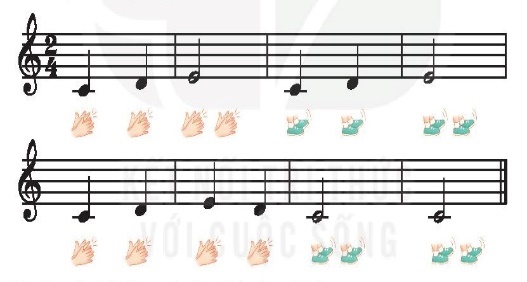 -  GV yêu cầu HS thực hiện đọc nhạc và vận động theo hình (2-3 lần).- GV cho HS thực hiện bằng nhiều hình thức tập thể/ nhóm / cá nhân.- Yêu cầu HS nhận xét.- GV nhận xét, sửa sai (nếu có).- GV khuyến khích HS tự đưa ra động tác vận động theo ý thích.- Yêu cầu HS nhận xét.- GV nhận xét và điều chỉnh (nếu có).- HS theo dõi và ghi nhớ.- HS thực hiện theo yêu cầu.- HS thực hiện.- HS nhận xét.- HS lắng nghe.- HS đưa ý tưởng (nếu có)- HS nhận xét.- HS lắng nghe và điều chỉnh (nếu có).M tínhM chiếuTrợ giảngFile nhạc10’* Hoạt động luyện tập - Thực hànhNghe nhạc:Những bông hoa những bài ca.* Giới thiệu:- Giới thiệu Tác giả.-Giới thiệu tác phẩm- GV cho HS quan sát hình ảnh của nhạc sĩ Hoàng Long và giới thiệu một số nét sơ lược về tác giả: Nhạc sĩ Hoàng Long viết chung với người em sinh đôi là nhạc sĩ Hoàng Lân một số ca khúc cho thiếu nhi như: Đi học về; Chúng em cần hòa bình; Bác Hồ - Người cho em tất cả…- GV cho HS quan sát tranh và đặt câu hỏi gợi ý để HS mô tả bức tranh trong SGK.- GV dẫn dắt và giới thiệu bài hát Những bông hoa những bài ca.- HS chú ý lắng nghe.- HS trả lời câu hỏi của GV.- HS lắng nghe.M tínhM chiếuFile nhạc* Nghe bài hát:- GV cho HS nghe bài hát Những bông hoa những bài ca bằng đĩa CD hoặc GV hát và đệm đàn lần 1.- GV yêu cầu HS nêu cảm nhận về giai điệu bài hát?- Yêu cầu HS nhận xét.- GV nhận xét và tổng kết.- HS chú ý lắng nghe.- HS trả lời theo cảm nhận.- HS nhận xét.- HS lắng nghe.10’* Hoạt động vận dụng - sáng tạo* Hs quan sát và thực hiện theo các câu hỏi- Liên hệ giáo dục.- GV cho học sinh nghe lần 2 và hướng dẫn HS kết hợp vỗ tay theo nhịp trong khi nghe.- GV cho HS quan sát tranh? Các bạn nhỏ trong bức tranhđang làm gì?? Bức tranh nói lên tình cảm gì của các bạn nhỏ dành cho cô giáo? (Các bạn nhỏ tặng cô giáo bó hoa đẹp nhất để thể hiện tình cảm trân trọng, kính yêu.)- GV cho HS nghe lại bài hát lần 3 và yêu cầu HS vận động tự do bài hát theo ý thích.- GV nhận xét, tuyên dương và điều chỉnh (nếu có).- GV khuyến khích HS chia sẻ câu chuyện và suy nghĩ của mình về bài hát Những bông hoa những bài ca với bố mẹ và những người thân trong gia đình.- Giáo dục HS sự kính trọng, yêu quý Thầy cô, tình cảm với bạn bè và mái trường.- HS thực hiện theo hướng dẫn.- HS trả lời theo hiểu biết.- HS trả lời theo cảm nhận.- HS thực hiện theo yêu cầu.- HS lắng nghe và điều chỉnh (nếu có).- HS ghi nhớ.- HS lắng nghe và ghi nhớ.H/ảnhTranhM/tính* GV khen ngợi và khuyến khích HS về nhà chia sẻ nội dung bài hát/ bài đọc nhạc và cùng hát với người thân.- GV yêu cầu HS quan sát tranh và hát một bài hát yêu thích để thể hiện tình cảm với Thầy cô giáo của mình ở bài tập số 8 trang 15 vở bài tập.- Khuyến khích HS chia sẻ kỉ niệm về cô giáo của mình ở mầm non.- Dặn dò học bài cũ và chuẩn bị bài mới.- HS thực hiện.- HS chia sẻ.- HS lắng nghe và ghi nhớ.Môn học: Âm nhạcCHỦ ĐỀ 3 - MÁI TRƯỜNG THÂN YÊUÔN TẬP ĐỌC NHẠC SỐ 2NGHE NHẠC: VUI ĐẾN TRƯỜNGThời gian thực hiện: Ngày 13 tháng 11 năm 2023Lớp: 2Tiết số: 11/ Tổng số tiết: 35TGNội dungPhương pháp, hình thức dạy học tương ứngPhương pháp, hình thức dạy học tương ứngThiết bị, Đồ dùngTGNội dungHoạt động của GVHoạt động của HSThiết bị, Đồ dùng3’* Hoạt động mở đầu: Khởi độngMục tiêu: Giúp HS ghi nhớ tên các nốt nhạc và hình thành kĩ năng nghe.- Gv nhắc nhở HS ngồi ngay ngắn, thẳng lưng.- GV tổ chức cho HS nhận biết và nhắc lại tên các nốt Đô - Rê - Mi - Pha - Son - La.+ Gv đàn 3 nốt bất kì yêu cầu HS nghe và phát hiện thật nhanh đó là nốt gì? Sau đó đọc nốt và làm kí hiệu bàn tay.+ Gv nâng cao hơn đàn 4-5 nốt để HS nghe và phát hiện. Đọc lại các nốt đó và làm kí hiệu bàn tay.+ Tổ chức trò chơi Tai ai tinh.+ Tổ chức trò chơi nhìn kí hiệu bàn tay nhắc lại tên nốt và đọc cao độ.- Nhận xét - tuyên dương: Tặng sao, hoa cho HS chơi tích cực, xuất sắc.HS ngồi ngay ngắn, thẳng lưng.HS nhận biết các nốtHS nghe và phát hiện. Đọc nốt..HS nghe và phát hiện 4-5 nốtTham gia trò chơiHS tham gia trò chơiLắng ngheĐànMáy tínhM chiếu15’* Hoạt động hình thành kiến thức mới: Khám pháNghe nhạc Vui đến trường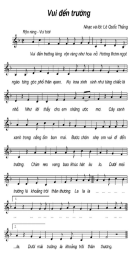 - GV cho HS xem một số bức tranh, ảnh, video các bạn HS vui đến trường và giới thiệu bài hát, tác giả: Bài hát Vui đến trường do nhạc sĩ Lê Quốc Thắng sáng tác.Nhạc sĩ Lê Quốc Thắng (bút danh: Nguyên Thanh) sinh ngày 7 tháng 9 năm1962 tại Trà Vinh, hiện sống tại thành phố Hồ Chí Minh. Một số tác phẩm chính: Phố xa, Tình xanh, Búp bê bằng bông, Nụ cười hồng, Mái trường mến yêu…Bài Vui đến trường nói về nội dung hân hoan chào các bạn học sinh với vẻ đẹp đa dạng của thiên nhiên. Lời ân của của thầy cô.- Gv cho HS xem tranh, ảnh về nhạc sĩ Lê Quốc Thắng.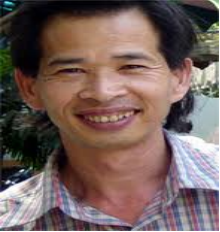 - GV cho HS nghe bài hát qua một lần.- GV cho Nêu cảm nhận về giai điệu, tính chất âm nhạc của bài hát.+ Gợi ý: tính chất nhịp nhàng, vui tươi- GV cho HS nghe lại bài hát và gợi ý để HS trả lời:+ Nội dung bài hát viết về điều gì?+ Bài hát muốn nhắc nhở chúng ta điều gì?+ Em thấy bài hát có tính chất như thế nào?+ Trên đường đến trường các bạn gặp những cảnh vật gì? - Gv cho HS nghe lại bài hát và vận động nhịp nhàng.- GV kết luận – giáo dục.HS xem tranh, video và nghe GV giới thiệu tác giả, bài hát.HS xem tranhHS nghe bài hátHS nêu cảm nhậnHS trả lời câu hỏiHS nghe và vận độngMáy tínhM chiếuĐànFile hình ảnhVideo tư liệu15’* Hoạt động Thực hành - Luyện tậpMục tiêu: HS ghi nhớ tên nốt, kí hiệu bàn tay và vận dụng khi đọc nhạc.* Ôn tập đọc nhạc Bài số 2- GV cho HS nghe lại giai điệu 1 lần và yêu cầu HS nhẩm lại.- GV cho HS đọc lại bài đọc nhạc 1 vài lần.- Nhận xét và chỉnh sửa cho HS (nếu có).- GV mở nhạc đệm và cho HS đọc bài đọc nhạc.- GV nhận xét – sửa sai (nếu có) – tuyên dương.- GV yêu cầu HS đọc nhạc với nhạc đệm kết hợp với gõ đệm theo phách mạnh – nhẹ.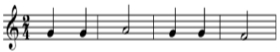 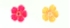 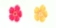 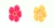 - Yêu cầu HS đọc nhạc theo kí hiệu bàn tay kết hợp nhạc đệm.- GV cho HS đọc nhạc  theo nhiều hình thức: nhóm, tổ, cá nhân.* Nghe hát và thực hiện các hoạt động.- GV cho HS nghe nhạc và hướng dẫn HS sử dụng nhạc cụ gõ để gõ đệm theo nhịp điệu bài hát Vui đến trường.+ Khuyến khích HS sử dụng nhạc cụ tự chế để gõ đệm cho bài hát.- GV hướng dẫn HS nghe nhạc kết hợp gõ đệm vai, tay, đùi, chân, …+ Khuyến khích sử dụng nhiều mẫu tiết tấu khác nhau.- GV cho nghe nhạc một lần nữa và yêu cầu HS đứng lên làm một vài động tác vận động minh họa đơn giản theo nhịp điệu bài hát Vui đến trường.HS nghe giai điệu và nhẩm lạiHS đọc bàiHS nghe và sửa ( nếu có)HS đọc bài đọc nhạcNghe và sửaHS đọc nhạc và gõ đệmHS đọc nhạc theo kí hiệu bàn tay.HS đọc theo các hình thức.Nghe nhạc và sử dụng nhạc cụ gõ đệm HS sử dụng các nhạc cụ tự chếNghe nhạc kết hợp động tác tay chânHS thực hànhHS nghe nhạc và vận động minh họa đơn giảnMáy tínhMáy chiếuTrợ giảngĐànSong loanThanh phách3’* Hoạt động Vận dụng - sáng tạo.Mục tiêu: Giúp HS phát triển sự sáng tạo bản thân để vận dụng vào bài TĐN* Đọc nhạc Bài số 2 kết hợp vận động cơ thể- GV yêu cầu HS quan sát hình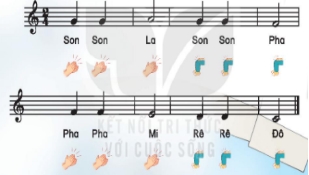 - GV hướng dẫn đọc nhạc kết hợp vận động cơ thể.- Yêu cầu cả lớp đọc nhạc vận động cơ thể.- GV chia lớp thành 2 nửa: 1 nửa đọc nhạc, 1 nửa vận động cơ thể và ngược lại.- Chia cặp yêu cầu HS đọc nhạc và vận động cơ thể.- Tổ chức cho các nhóm thi đua.- Nhận xét, đánh giá.HS đọc nhạc kết hợp vận động cơ thể.HS theo dõiCả lớp đọc nhạc và vận động.HS thực hiệnCác cặp thực hiệnCác nhóm thi đua.Máy tínhM chiếuLoa phátMôn học: Âm nhạcCHỦ ĐỀ 3 – VUI ĐẾN TRƯỜNGNGHE NHẠC: ĐI HỌCÔN TẬP ĐỌC NHẠC SỐ 2Thời gian thực hiện: Ngày 13 tháng 11 năm 2023Lớp: 3Tiết số: 11/ Tổng số tiết: 35TGNội dungPhương pháp, hình thức dạy học tương ứngPhương pháp, hình thức dạy học tương ứngThiết bị, ĐDDHTGNội dungHoạt động của GVHoạt động của HSThiết bị, ĐDDH3’* Hoạt động mở đầu:Khởi độngMT: Ôn lại kiến thức cũ đã học* Quan sát tranh và trả lời câu hỏi
- GV cho HS quan sát một bức tranh về phong cảnh miền núi phía Bắc, hình ảnh các
bạn nhỏ đang đi học. GV đặt câu hỏi gợi mở: Trong bức tranh này, có những hình ảnh
nào? Em thử đoán xem bức tranh này mô tả điều gì?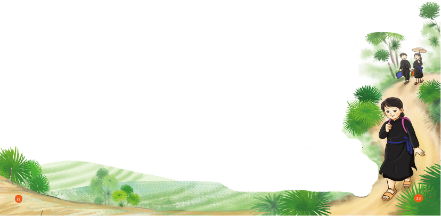 - Trả lời theo cảm nhậnM tínhM chiếu15’* Hoạt động thực hành - luyện tập.Nghe nhạc “Ca ngợi Tổ quốc”MT: Biết thêm về giai điệu, lời ca của bài hát mớiNghe nhạc Ca ngợi Tổ quốc- GV giới thiệu tên bài hát, tên tác giả:+ Hoàng Vân Ông sinh ngày 24/7/1930 tại Hà Nội trong gia đình Nho học ở phố Hàng Các ca khúc của ông Bảy sắc cầu vồng, Bốn mùa (tổ khúc), Ca ngợi Tổ quốc, con chim vành khuyên Bà thương em, Bàn tay mẹ,...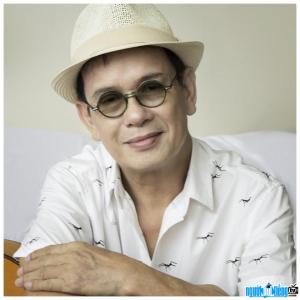 + Bài hát “Đi học” là một bài hát đã ghi lại cảm xúc hồi hộp lần đầu tiên đến trưởng, bài hát có âm hưởng dân ca miền núi phía bắc, với giai điệu rất đẹp và sinh động. - HS nghe bài hát từ 1 đến 2 lần (GV tự trình bày hoặc nghe qua mp3/ mp4).
- GV hướng dẫn cả lớp cùng đứng lên và vận động theo nhịp điệu của bài hát, cùng giao lưu để thể hiện biểu cảm qua động tác, nét mặt. Khuyến khích HS thể hiện cảm xúc theo mong muốn.- GV đặt câu hỏi gợi mở giúp HS cảm nhận rõ hơn về bài hát:
+ Em cảm nhận như thế nào khi nghe bài hát?
+ Hình ảnh phong cảnh miền núi trong bài hát được miêu tả như thế nào?
+ Bài hát nói về các bạn ở vùng nào đi học?
+ Khi nghe bài hát này, em nhớ tới điều gì?- Đánh giá và tổng kết tiết học: HS tự đánh giá. GV khen ngợi và động viên HS tích cực học tập. Khuyến khích HS về nhà hát lại bài Quốc ca Việt Nam cho người thân nghe.- Theo dõi, Lắng nghe, ghi nhớ.- Lắng nghe, cảm nhận.- Thực hiện- 4 HS trả lời theo cảm nhận và kiến thức- Lắng nghe, ghi nhớ, khắc phục, tuyên dươngĐànH/ảnhÂm thanh15’* Hoạt động  Thực hành - Luyện tập- GV và HS cùng thể hiện cảm xúc theo nhịp điệu bài hát: vỗ tay/ gõ đệm.- 3 nhóm thực hiện như sau+ Nhóm HS gõ đệm theo phách.+ Nhóm HS gõ đệm theo nhịp.+ Nhóm HS thể hiện động tác phụ hoạ cho lời ca.- Thực hiện- 3 nhóm thực hiện theo yêu cầu GVĐànH/ảnh- GV sử dụng hình tiết tấu HS đã học dưới đây để cùng HS gõ đệm theo nhịp điệu bài hát (nếu phù hợp với điều kiện thực tế của HS).- Theo dõi và thực hiện cùng GV sau đó luyện tập vào bài2’* Hoạt động Vận dụng - sáng tạo.MT: Nhớ được bài đọc nhạc số 22. Ôn đọc nhạc Bài số 2– HS nhắc lại tên nốt nhạc vừa học trong bài đọc nhạc kết hợp thực hiện kí hiệu bàn tay.
+ GV giao nhiệm vụ cho từng nhóm HS thực hiện:
- Đọc nối tiếp theo nhóm (nhóm gõ đệm theo phách, nhóm vỗ tay theo tiết tấu bài đọc nhạc).
- Đọc kết hợp vận động cơ thể theo ý tưởng của nhóm/ cặp đôi.- Hỏi nội dung bài học- Đánh giá và tổng kết tiết học: GV khen ngợi và động viên HS cố gắng, tích cực học tập. Khuyến khích HS về nhà chia sẻ những cảm xúc sau tiết học Âm nhạc cho người thân nghe.- Dặn học sinh về nhà ôn lại bài hát, chuẩn bị bài mới. làm bài tập VBT.- 2,3 HS thực hiện- 2 nhóm thực hiện- Thực hiện.- 1HS trả lời NGHE NHẠC ĐI HỌC. ÔN ĐỌC NHẠC BÀI SỐ 2- Lắng nghe, ghi nhớ, khắc phục, tuyên dương và thực hiện.- Lắng nghe, ghi nhớ, thực hiệnH/ảnhĐànM/tínhMôn học: Âm nhạcCHỦ ĐỀ 3 – THẦY CÔ VỚI CHÚNG EMÔN HÁT: NẾU EM LÀ......NGHE NHẠC: ĐIỀU MONG ƯỚC TẶNG THẦYThời gian thực hiện: Ngày 13 tháng 11 năm 2023Lớp: 4Tiết số: 11/ Tổng số tiết: 35TGNội dungPhương pháp, hình thức dạy học tương ứngPhương pháp, hình thức dạy học tương ứngThiết bị, ĐDDHTGNội dungHoạt động của GVHoạt động của HSThiết bị, ĐDDH3’* Hoạt động mở đầu – Khởi động.- Nhắc HS giữ trật tự khi học. Lớp trưởng báo cáo sĩ số lớp.- Nhắc tên chủ đề đang học- Giáo viên cho học sinh quan sát một trích đoạn video bài hát Thầy cô là tất cả ( tác giả : Bùi Anh Tú ) hoặc một bài hát khác về thầy, cô giáo sau đó hỏi học sinh : Những hình ảnh vừa xem giúp các em nhớ đến bài hát nào mới được học? Tác giả của bài hát là ai?- Học sinh quan sát bài hát trong SGK (trang 25) và trả lời câu hỏi: Hãy kể tên các nốt nhạc em nhận biết được ở câu 1 của bài hát hoặc câu hát khác trong bài mà em lựa chọn.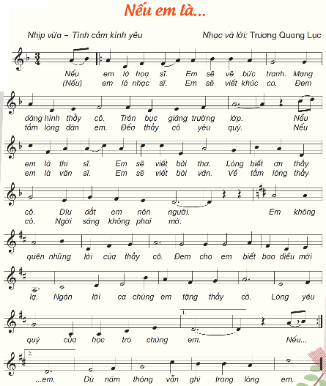 - Trật tự, chuẩn bị sách vở, lớp trưởng báo cáo- Chủ đề 3: Thầy cô với chúng em.- Quan sát, trả lời.- Quan sát sau đó trả lời theo kiến thức.M/tính15’* Hoạt động Thực hành - Luyện tậpÔn bài hát Nếu em là...- GV cho HS ôn hát cả bài đa dạng các hình thức để các em thuộc bài hát. Sửa những lỗi sai cho HS.(chú ý giai điệu đúng các tiếng luyến, các tiếng có cao độ ngân dài. Hát đúng sắc thái vui tình cảm của bài).– Ôn hát kết hợp vỗ tay theo nhịp các hình thức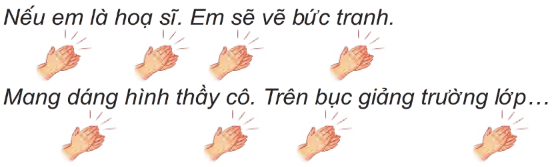 - Ôn hát với hình thức tam ca- Ôn Hát kết hợp vận động theo nhịp- Ôn hát kết hợp các hình thức tự chọn- GV đặt câu hỏi Hãy nêu cảm nhận của em về nội dung bài hát?- Lắng nghe những chú ý hát thêm với các hình thức.- Thực hiện theo HDGV- Thực hiện theo HDGV- Thực hiện theo HDGV- Lắng nghe, theo dõi, thực hiện cùng GV sau đó luyện tập- 2,3 HS trả lời theo cảm nhận.ĐànNhạc cụ15’*Hoạt động hình thành kiến thức mới – Khám pháNội dung Nghe nhạc Điều mong ước tặng thầy- GV giới thiệu tên bài hát, tên tác giả:+ Bùi Anh Tôn Chuyên ngành sáng tác Ông sinh ngày 1 tháng 5 năm 1962, quê Thái Bình, là chuyên viên Sở Giáo dục - Đào tạo Thành phố Hồ Chí Minh. Tốt nghiệp Đại học Sáng tác tại Nhạc viện Thành phố Hồ Chí Minh. Ông tốt nghiệp Khoa Sư phạm Âm nhạc tại Trường Cao đẳng Sư phạm Nhạc Họa Trung ương Hà Nội (1980-1983).- HS nghe bài hát từ 1 đến 2 lần (GV tự trình bày hoặc nghe qua mp3/ mp4).- GV hướng dẫn cả lớp cùng đứng lên và vận động theo nhịp điệu của bài hát, cùng giao lưu để thể hiện biểu cảm qua động tác, nét mặt. Khuyến khích HS thể hiện cảm xúc theo mong muốn.- Giáo viên đặt các câu hỏi gợi mở để học sinh nói lên hiểu biết và cảm nahanj của bản thân :+ Nhịp điệu bài hát Như thế nào (nhanh hay chậm)?+ Giai điệu bài hát được thể hiện như thế nào (êm dịu nhẹ nhàng hay thiết tha tình cảm)?+ Những ca từ nào trong bài hát đã mang đến cho em nhiều cảm xúc nhất?+ Em có cảm nhận gì về tình cảm và sự quan tâm của các thầy cô giáo dành cho em? em cần làm gì để bày tỏ lòng kính trọng và biết ơn thầy cô giáo?- Giáo viên nhận xét và khen ngợi những học sinh trả lời đúng.- Đánh giá và tổng kết tiết học: HS tự đánh giá. GV khen ngợi và động viên HS tích cực học tập. - Theo dõi, Lắng nghe, ghi nhớ.- Lắng nghe, cảm nhận.- Thực hiện- 5,6 HS trả lời theo cảm nhận và kiến thức- Lắng nghe, ghi nhớ, khắc phục, tuyên dương.- Lắng nghe, ghi nhớ, thực hiệnNHÓM TRƯỞNGBAN GIÁM HIỆU